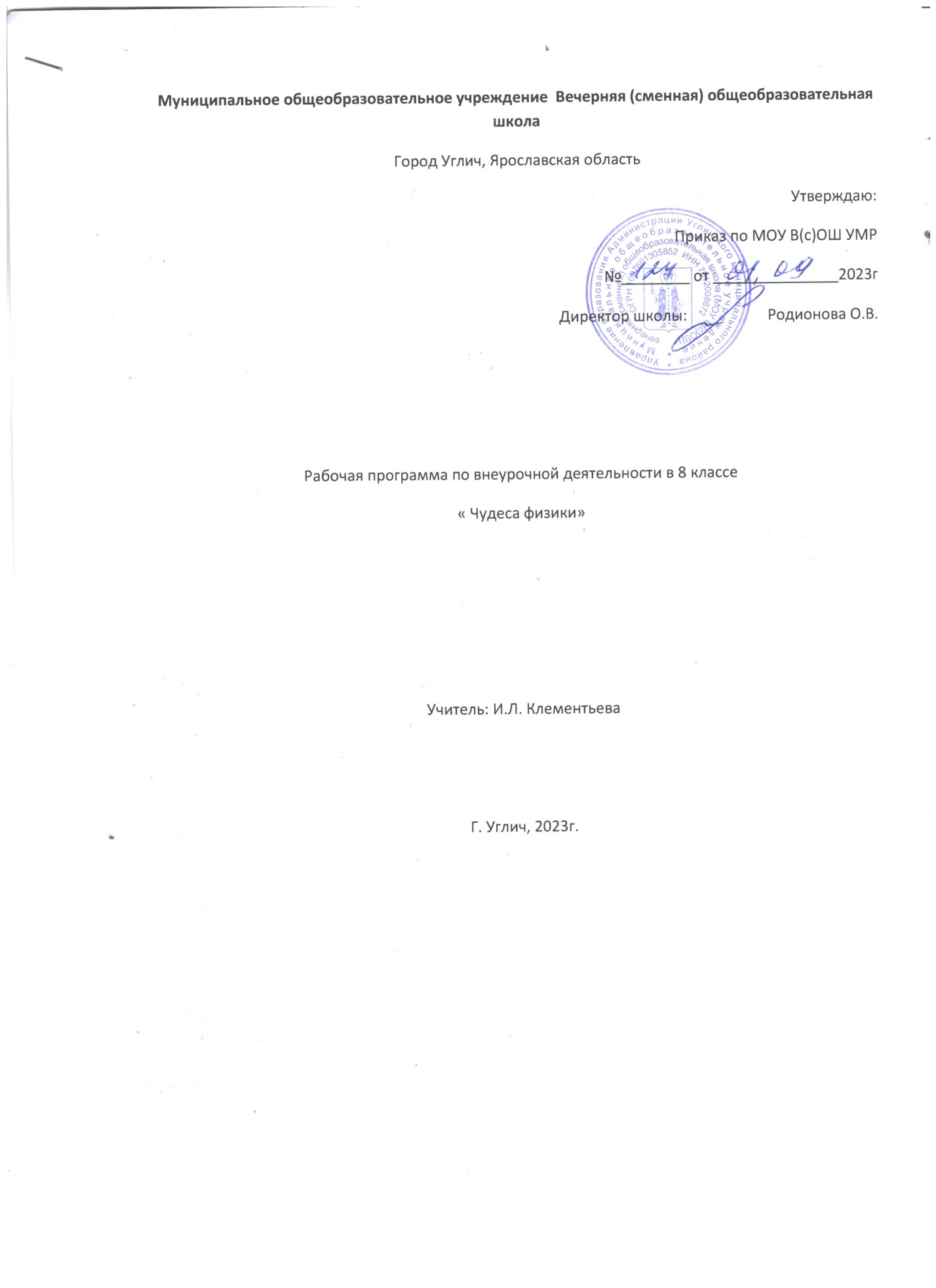 Муниципальное общеобразовательное учреждение  Вечерняя (сменная) общеобразовательная школаГород Углич, Ярославская областьУтверждаю:Приказ по МОУ В(с)ОШ УМР№________ от _______________2023гДиректор школы:                     Родионова О.В.Рабочая программа по внеурочной деятельности в 8 классе« Чудеса физики»Учитель: И.Л. КлементьеваГ. Углич, 2023г.Пояснительная работа1.Реализация программы обеспечивается нормативными документами: 1. Федеральный закон от 29.12.2012 № 273-ФЗ (ред. от 31.07.2020) «Об образовании в Российской Федерации» (с изм. и доп., вступ. в силу с 01.09.2020). 2. Паспорт национального проекта «Образование» (утв. президиумом Совета при Президенте РФ по стратегическому развитию и национальным проектам, протокол от 24.12.2018 № 16). 3. Государственная программа Российской Федерации «Развитие образования» (утв. Постановлением Правительства РФ от 26.12.2017 № 1642 (ред. от 22.02.2021) «Об утверждении государственной программы Российской Федерации «Развитие образования».4. Методические рекомендации по созданию и функционированию детских технопарков «Кванториум» на базе общеобразовательных организаций (утв. распоряжением Министерства просвещения Российской Федерации от 12.01.2021 № Р-4). Внеурочная деятельность является составной частью образовательного процесса и одной из форм организации свободного времени обучающихся. В рамках реализации ФГОС ООО внеурочная деятельность - это образовательная деятельность, осуществляемая в формах, отличных от урочной системы обучения, и направленная на достижение планируемых результатов освоения образовательных программ основного общего образования. Реализация рабочей программы занятий внеурочной деятельности по физике « Чудеса физики» способствует общеинтеллектуальному направлению развитию личности обучающихся 8-х классов.Целью программы занятий внеурочной деятельности по физике , для учащихся 8 класса являются: • развитие у учащихся познавательных интересов, интеллектуальных и творческих способностей в процессе решения практических задач и самостоятельного приобретения новых знаний; • формирование и развитие у учащихся ключевых компетенций: учебно-познавательных, информационно-коммуникативных, социальных, и как следствие компетенций личностного самосовершенствования; • формирование предметных и метапредметных результатов обучения, универсальных учебных действий; • воспитание творческой личности, способной к освоению передовых технологий и  созданию своих собственных разработок, к выдвижению новых идей и проектов; • реализация деятельностного подхода к предметному обучению на занятиях внеурочной деятельности по физике. Особенностью внеурочной деятельности по физике в рамках кружковой работы является то, что она направлена на достижение обучающимися в большей степени личностных и метапредметных результатов. • воспитание творческой личности, способной к освоению передовых технологий и созданию своих собственных разработок, к выдвижению новых идей и проектов; • реализация деятельностного подхода к предметному обучению на занятиях внеурочной деятельности по физике. Особенностью внеурочной деятельности по физике в рамках кружковой работы является то, что она направлена на достижение обучающимися в большей степени личностных и метапредметных результатов. 2.Планируемые результаты освоения курса внеурочной деятельности по физике Программа позволяет добиваться следующих результатов освоения курса внеурочной деятельности 8класс 8 классПредметные Метапредметные Личностные уметь пользоваться методами научного исследования явлений природы; проводить наблюде ния, планировать и выполнять эксперименты; обрабатывать результаты измерений; представлять результаты измерений с помощью таблиц, графиков и формул; обнаруживать зависимости между физическими величинами; объяснять полученные результаты и делать выводы; оценивать границы погрешностей результатов измерений; уметь применять теоретические знания по физике  на практике; решать физические задачи на применение полученных знаний; выводить из экспериментальных фактов и теоретических моделей физические законы; уметь докладывать о результатах своего исследования; участвовать 	в дискуссии, 	кратко 	и точно 	отвечать 	на вопросы; использовать 	справочную литературу и другие источники информации. Р. –уметь работать по предложенным инструкциям; умение излагать мысли в четкой логической последовательности; анализировать собственную работу: соотносить план и совершенные операции, выделять этапы и оценивать меру освоения каждого, находить ошибки, устанавливать их причины. П. – ориентироваться в своей системе знаний: отличать новое от уже известного; перерабатывать полученную информацию, делать выводы в результате совместной работы всего класса; уметь анализировать явления К. – уметь работать в паре и коллективе; эффективно распределять обязанности. -развивать познавательные  интересы, интеллектуальные и творческие способности учащихся; мотивировать свои действия; выражать  готовность в любой  ситуации поступить в соответствии с правилами поведения; воспринимать речь учителя, (одноклассников), непосредственно не обращенную к учащемуся; -оценивать собственную  учебную деятельность: свои достижения, самостоятельность, инициативу, ответственность, причины неудач. № Название раздела (темы) Содержание учебного предмета, курса 1. Физический метод изучения природы: теоретический и экспериментальный Определение цены деления приборов, снятие показаний. Определение погрешностей измерений. 2. Тепловые явления и методы их исследования Определение удлинения тела в процессе изменения температуры. Решение задач на определение количества теплоты. Применение теплового расширения для регистрации температуры. Исследование процессов плавления и отвердевания. Изучение устройства тепловых двигателей. Приборы для измерения влажности воздуха. 3. Электрические явления и методы их исследования Определение удельного сопротивления проводника. Закон Ома для участка цепи. Решение задач. Исследование и использование свойств электрических конденсаторов. Расчет потребляемой электроэнергии. Расчет КПД электрических устройств. Решение задач на закон Джоуля -Ленца. 4. Электромагнитные явления Получение и фиксированное изображение магнитных полей. Изучение свойств электромагнита. Изучение модели электродвигателя. Решение качественных задач. 5. Оптика Изучение законов отражения. Наблюдение отражения и преломления света. Изображения в линзах. Определение главного фокусного расстояния и оптической силы линзы. Наблюдение интерференции света. Решение задач на преломление света. Наблюдение полного отражения света. Содержание Кол-во часов Форма занятия Использование оборудования «Точка роста» Дата I. Физический метод изучения природы: теоретический и экспериментальный, 3 ч I. Физический метод изучения природы: теоретический и экспериментальный, 3 ч I. Физический метод изучения природы: теоретический и экспериментальный, 3 ч I. Физический метод изучения природы: теоретический и экспериментальный, 3 ч I. Физический метод изучения природы: теоретический и экспериментальный, 3 ч I. Физический метод изучения природы: теоретический и экспериментальный, 3 ч 1 Вводное занятие. Инструктаж по технике безопасности. На базе Центра "Точка Роста" 1 беседа Ознакомление с цифровой лабораторией "Точка роста" 2 Экспериментальная работа № 1 «Определение цены деления приборов, снятие показаний» На базе Центра "Точка Роста" 1 эксперим ент Линейка, лента мерная, измерительный цилиндр, термометр, датчик температуры 3 Определение погрешностей измерения. Решение качественных задач. 1 решение задач Глава II. Тепловые явления и методы их исследования, 8ч Глава II. Тепловые явления и методы их исследования, 8ч Глава II. Тепловые явления и методы их исследования, 8ч Глава II. Тепловые явления и методы их исследования, 8ч Глава II. Тепловые явления и методы их исследования, 8ч Глава II. Тепловые явления и методы их исследования, 8ч 4 Определение удлинения тела в процессе изменения температуры На базе Центра "Точка Роста" 1 опыт - исследов ание Лабораторный термометр, датчик температуры 5 Решение задач на определение количества теплоты. 1 решение задач 6 Применение теплового расширения для регистрации температуры. Анализ и обобщение возможных вариантов конструкций. 1 презента ция 7 Экспериментальная работа № 2 «Исследование процессов плавления и отвердевания». На базе Центра "Точка Роста" 1 эксперим ент Датчик температуры, калориметр, сосуд с тающим льдом, сосуд с водой, электронные весы. 8 Практическая работа № 1 «Изучение строения кристаллов, их выращивание». 1 практиче ская работа 9 Изучение устройства тепловых двигателей. 1 лекция 10 Приборы для измерения влажности. Экспериментальная работа № 3 «Определение влажности воздуха в кабинетах школы» На базе Центра "Точка Роста" 1 эксперим ент Датчик температуры, термометр, марля, сосуд с водой 11 Решение качественных задач на определение КПД теплового двигателя. https://uchitel.pro/задачи-на- кпд-тепловых-двигателей/ 1 решение задач III. Электрические явления и методы их исследования, 8 ч III. Электрические явления и методы их исследования, 8 ч III. Электрические явления и методы их исследования, 8 ч III. Электрические явления и методы их исследования, 8 ч III. Электрические явления и методы их исследования, 8 ч 12 Практическая работа № 2 «Определение удельного сопротивления различных проводников». 1 практиче ская работа Датчик напряжения, вольтметр двухпредельный, источник питания, На базе Центра "Точка Роста" комплект проводов, резисторы, ключ 13 Закон Ома для участка цепи. Решение задач. 1 решение задач 14 Исследование и использование свойств электрических конденсаторов. 1 наблюде ние 15 Решение задач на зависимость сопротивления проводников от температуры. 1 решение задач 16 Практическая работа № 3 1 практиче Датчик тока, датчик «Расчѐт потребляемой ская напряжения, амперметр электроэнергии собственного дома». На базе Центра "Точка Роста" работа двухпредельный, вольтметр двухпредельный, лампочка, источник питания, комплект проводов, ключ 17 Расчѐт КПД электрических устройств. 1 решение задач 18 Решение задач на закон Джоуля - Ленца. 1 решение задач 19 Решение качественных задач. 1 деловая игра IV. Электромагнитные явления, 5ч IV. Электромагнитные явления, 5ч IV. Электромагнитные явления, 5ч IV. Электромагнитные явления, 5ч 20 Получение и фиксированное 1 практиче Демонстрация изображение магнитных ская «Измерение полей. На базе Центра "Точка Роста" работа магнитного поля вокруг проводника с током»: датчик магнитного поля, два штатива, комплект проводов, источник тока, ключ 21 Изучение свойств электромагнита. 1 наблюде ние 22 Изучение модели электродвигателя. 1 лекция, дем. экспери мент 23 Экскурсия. 1 беседа 24 Решение качественных задач. 1 решение задач V. Оптика, 10 ч V. Оптика, 10 ч V. Оптика, 10 ч V. Оптика, 10 ч 25 Изучение законов отражения. 1 лекция, дем. экспери мент 26 Экспериментальная работа № 1 экспери Осветитель с 4 «Наблюдение отражения и мент источником света на 3,5 преломления света». На базе Центра "Точка Роста" В, источник питания, комплект проводов, щелевая диафраг-ма, полуцилиндр, планшет на плотном листе с круговым транспортиром 27 Экспериментальная работа № 5 «Изображения в линзах». На базе Центра "Точка Роста" 1 экспери мент Осветитель с источником света на 3,5 В, источник питания, комплект проводов, щелевая диафраг-ма, экран стальной, направляющая с измерительной шкалой, собирающие линзы, рассеивающая линза, слайд «Модель предмета» в рейтере 28 Экспериментальная работа № 6 «Определение главного фокусного расстояния и оптической силы линзы». 1 экспери мент 29 Экспериментальная работа № 7 «Наблюдение интерференции и дифракции света». 1 экспери мент 30 Решение задач на преломление света. 1 решение задач 31 Экспериментальная работа № 8 «Наблюдение полного отражения света». 1 экспери мент 32 Решение качественных задач на отражение света. 1 решение задач 33 Защита проектов. Проекты. 1 исследов ания 34 Урок обобщения 1 дидакти ческое задание 